SPOLOČNOSŤ DOWNOVHO SYNDRÓMU NA SLOVENSKU v spolupráci smestom Trenčín a v spolupráci so Slovenským paralympijským výboromusporiadajúPARAPLAVECKÉ PRETEKY VC PRIMÁTORA MESTA TRENČÍN ZDRAVOTNE  ZNEVÝHODNENEJ MLÁDEŽE 2018 a3. Majstrovstvá Slovenska v para plávaní mládeže s Downovým syndrómomSobota 13. október 2018,  Trenčín,  Krytá plaváreň  - Trenčín,  ul. Mládežnícka 4P R O P O Z Í C I EPreteky sú otvorené všetkým plavcom so zdravotným znevýhodnenímKontrolné preteky plavcov zaradených v roku 2018 do útvarov talentovanej mládeže SPVOčakáva sa štart pretekárov zo Slovenska i zahraničiaZáštitu prevzal primátor mesta Trenčín  Mgr. Richard RybníčekVŠEOBECNÉ USTANOVENIAUsporiadateľ:Spoločnosť Downovho syndrómu na Slovensku a mesto TrenčínSpoluorganizátor: Trenčiansky plavecký oddiel (TPO) Dátum: Sobota 13.10.2018 o 10.00 hodMiesto:Krytá plaváreň  - Trenčín,  ul. Mládežnícka 4. Preteká sa v krytej plavárni, 25 m bazén, 8 dráh, obrátkové steny hladké, ručná časomiera. Vstup na bazén je bezbariérový, parkovanie pred plavárňou zo zadnej strany, autom sa obchádza plaváreň !Prihlášky:Záväzné písomné prihlášky zaslať do 20.9.2018 na e- mail:  rlezo2012@gmail.com  alebo na adresu :  Róbert Lezo, J. Lipského 3, 911 01 Trenčín. Prihlášky po tomto termíne nemusia byť akceptované. Počet pretekárov je obmedzený kapacitou plavárne. Prihlášky musia obsahovať meno, priezvisko, rok narodenia, klasifikačnú triedu, diagnózu a disciplínu podľa prílohy XLSŠtartovné a ekonomické podmienky:Štartovné: 2,- € /pretekárÚhrada štartovného, ubytovania a cestovného je záležitosťou vysielajúcich subjektov (jednotlivcov alebo klubov). Občerstvenie a pitný režim bude zabezpečený. Úhrada štartovného sa vykoná pred pretekmi.Odhlásenie, resp. zmenu disciplíny u plavca je možné len e-mailom na adresu rlezo2012@gmail.com najneskôr do 5.10.2018Prezentácia:V sobotu 13.10.2018 vo vestibule plavárne od 9:30 hod.Doprava: individuálna, parkovanie vedľa plavárne podľa kapacity parkoviska – vjazd na parkovisko je zozadu plavárneUbytovanie:Ubytovanie si vysielajúce subjekty môžu dohodnúť v zariadeniach v blízkosti plavárne na svoje náklady. Napríklad Šport hotel Ostrov www.hotelostrov.sk/hotel/  alebo Penzión Svorad www.svorad-trencin.sk/sk/penzion/ alebo  Penzión na Sihoti www.penzionnasihoti.sk/sk treba rezervovať vopred.Kontaktná osoba:Róbert Lezo – predseda Spoločnosti Downovho syndrómu - t.č. 0907-887077, e-mail: rlezo2012@gmail.comInformácie o pretekoch nájdete aj na www.downovsyndrom.sk, FB TECHNICKÉ USTANOVENIAPredpis:Preteky sú otvorené všetkým plavcom so zdravotným znevýhodnením. Zvlášť budú ešte vyhodnotení plavci s Downovým syndrómom.Systém súťaže: Pláva sa v jednom súťažnom dni, v rozplavbách priamo na čas podľa platných pravidiel plávania. Preteky sú súťažou jednotlivcov. Štafety vyhlásené nebudú. Štafety dohodneme priamo na mieste, ak nemáte dostatočný počet detí,  môžu byť aj kombinované štafety s plavcami z iných klubov. Povolené sú 4 štarty pre jedného plavca! Organizátor môže vsunúť vložené preteky (preteky doprovodov, trénerov...), ak bude na to časový priestor.Systém vyhlasovania:Vyhlasovanie disciplín prebehne po skončení pretekov. Pretekári na prvých troch miestach získajú  diplomy a medaily. Vyhlasovať sa budú všetky vekové kategórie, zvlášť sa budú vyhodnocovať pretekári s DS.  Časový harmonogram plaveckých závodov:   9:00 - 10:00     	prezentácia vo vestibule plavárne (od 9.50 vstup do šatní !)10:00 - 10:45     	rozplavby10:45 - 11:00     	slávnostné otvorenie pretekov11:00 - 17:00     	preteky, vyhlásenie výsledkovcca o 17:00    	ukončenie pretekov Poradie disciplín: (môže sa zmeniť poradie v deň pretekov)	1.   100 m Prsia	M,Ž      	všetky vekové kategórie	2.    50 m Motýlik	M,Ž       	všetky vekové kategórie	3.    25 m Prsia	M,Ž       	všetky vekové kategórie	4.    50 m Znak	M,Ž       	všetky vekové kategórie	5.  100 m voľný spôsob	M,Ž       	všetky vekové kategórie	6. 	100 m PP	M,Ž       	všetky vekové kategórie	7.    50 m Prsia 	M,Ž       	všetky vekové kategórie	8. 	100 m Znak           	M,Ž       	všetky vekové kategórie	9.    50 m voľný spôsob	M,Ž       	všetky vekové kategórie	10.    50 m voľný spôsob	M,Ž       	vložené preteky trénerov a doprovodov	 11.   4x25 m v.sp štafety            	podľa záujmu dohodneme na miesteOrganizátor si vyhradzuje právo zrušiť štart v danej disciplíne pre malý počet prihlásených pretekárov ≤ 2.Lekárska služba:Lekárska a zdravotná služba bude zabezpečená počas celej doby pretekov. Vedúci výprav a zákonní zástupcovia zodpovedajú za zdravotný stav svojich plavcov. Poistenie pretekárov je povinnosťou vysielajúcej organizácie!Technická porada rozhodcov a vedúcich z klubov:Porada vedúcich klubov prebehne v sobotu 13.10.2018 o 10:15 hod. v priestoroch bazénu pri miestnosti plavčíkov. Kluby určia zodpovednú osobu pre účasť na tomto stretnutí, ktorá odovzdá informácie celej výprave. Schôdzka rozhodcov prebehne o 10:30 v priestoroch pri bazéne.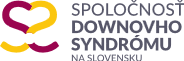 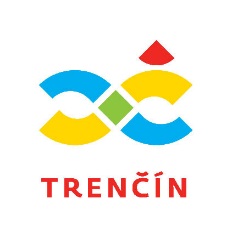 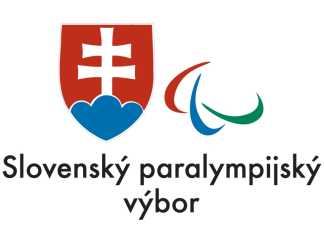 • Kategórie :

           ●  A) mladší žiaci, žiačky, nar.  2006 a mladší. (12 roční a menej)             MŽ
           ●  B) starší žiaci, žiačky,   nar . 2005 - 2004 (13 a 14 roční)                         SŽ
           ●  C) mladší dorast,          nar.  2003 - 2002 (15 a 16 roční)                         MD
           ●  D) starší dorast,            nar.  2001 - 2000 (7 a 18 roční)                           SD
           ●  E) muži, ženy,                nar. 1999 a menej (starší ako 18 rokov)            M,ŽTP - telesné postihnutieMP- mentálne postihnutieDS - Downov syndrómZP - zrakové postihnutieMŽ- mladší žiaci, žiačkySŽ - starší žiaci, žiačkyMD- mladší dorastSD - starší dorastM,Ž- muži, ženy